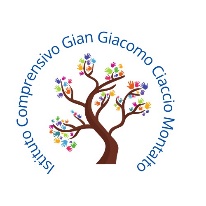 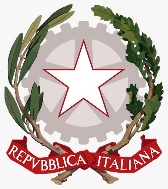 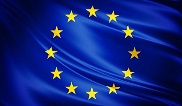 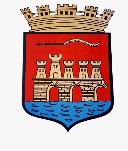 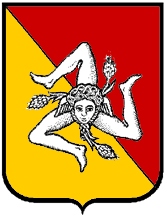  Ministero dell’Istruzione e del MeritoUfficio Scolastico Regionale per la SiciliaISTITUTO COMPRENSIVO“Gian Giacomo Ciaccio Montalto”Via Tunisi, 37 - 91100 TRAPANI – Tel 0923 20106 CF: 80004160810 - C.M.: TPIC836004 e-mail tpic836004@istruzione.it – e-mail tpic836004@pec.istruzione.itwww.icciacciomontalto.edu.it a.s. 2023/2024Circ. n.190/2024									                        Trapani 17/05/2024			Al personale docente in servizio nell’Istituto Al personale ATA in servizio nell’istitutoLORO SEDIOggetto: Sciopero Nazionale per l’intera giornata del 24/05/2024 proclamato da: C.S.L.E.Vista la proclamazione dello sciopero indetto dalla organizzazione sindacale indicata in oggetto per l’intera giornata del 24/05/2024 Premesso che, ai sensi dell’art. 3, comma 4, dell’Accordo Aran sulle norme di garanzia dei servizi pubblici essenziali e sulle procedure di raffreddamento e conciliazione in caso di sciopero firmato il 2 dicembre 2020: “In occasione di ogni sciopero, i dirigenti scolastici invitano il personale a comunicare in forma scritta, anche via e-mail, la propria intenzione di aderire allo sciopero o di non aderirvi o di non aver ancora maturato alcuna decisione al riguardo. La dichiarazione di adesione fa fede ai fini della trattenuta sulla busta paga ed   è irrevocabile, fermo restando quanto previsto al comma 6. A tal fine i dirigenti scolastici riportano nella motivazione della comunicazione il testo integrale del presente comma”;SI  INVITANO LE SS.LL. A rendere entro martedì 21/05/2024 ore 10:00 la suddetta dichiarazione alla scrivente, anche via mail, utilizzando il presente modello.IL DIRIGENTE SCOLASTICO Dott.ssa Anna Maria Sacco                (Firma autografa sostituita a mezzo stampa                        ai sensi dell’art. 3 c.2. D.Lgs. 39/93)Il/la sottoscritto/a________________________________ docente di ______________________  plesso_____________________		(ordine di scuola)	DICHIARA       La propria intenzione di aderire allo sciopero del 		             Di non aderire allo sciopero del 	       Di non avere ancora maturato alcuna decisione al riguardo								_____________________________________ (firma)